В КИЗИЛЮРТОВСКОМ ​ РАЙОНЕ ТОРЖЕСТВЕННО ОТМЕТИЛИ ДЕНЬ РОССИИ ​12 июня в нашей стране отмечается самый молодой государственный праздник — День России. Этот день стал символом национального единения людей и общей ответственности за настоящее и будущее нашей родины.
Дань уважения патриотическому празднику отдали и в Кизилюртовском районе.Так, ​ отделом культуры и туризма администрации района было организовано большое​ праздничное мероприятие.​Передвижной комплекс для организации выездных концертов, или попросту автоклуб, приобретенный администрацией района, устроил концертное мероприятие для жителей Кизилюртовского района в селе Стальское. Площадка, где проходил праздник, была оформлена тематическими баннерами, флагами России и Дагестана.Открывая мероприятие, заместитель главы администрации района Ибрагим Муталибов от имени главы муниципалитета Рустама Татарханова, ​ депутатского корпуса и от себя лично поздравил собравшихся с этим значимым для российского народа праздником.«Этот праздник призван объединять и сплачивать всех, кто искренне предан своей Отчизне, кто свято дорожит историей своей страны, своего народа! Этот день обязывает каждого из нас своим трудом и талантом быть причастным к возрождению могущества и процветания нашего государства, и от каждого из нас, от нашего труда, инициативы и гражданской ответственности зависит настоящее и будущее нашей малой родины и Великой России. Примите самые искренние пожелания счастья, крепкого здоровья, благополучия и успехов в ваших делах»,-сказал Муталибов.«Поздравляю всех с днем нашей Родины — с Днем России! Желаю, чтобы наша страна крепла, процветала, развивалась и была такой же могущественной и великой. Пусть каждый гражданин нашей страны чувствует себя свободным, успешным и счастливым»- подчеркнула директор централизованной районной ​ библиотеки ​ Марина Зубайриева.С поздравлением к жителям также обратился и глава села Стальское Саит Абдумажидов.После торжественной части работники межпоселенческого культурно-досугового центра Кизилюртовского района порадовали всех собравшихся насыщенной концертной программой, в которую вошли патриотические песни на русском и национальных языках. Ведущей выездного мероприятия выступила Рагимат Джалалова.​В программе концерта прозвучали известные лирические и заводные песни в исполнении Народного артиста РД Гаджилава Гаджилаева, вокалистов Насрулы Расулова (директор МКДЦ), ​ Юсупа Синдикова, Магомеда Майиндурова, Хабиба Хириясулмагомедова, Зухры Магомедовой, Рагимат Джалаловой, Хурият Абдулаевой, Шахрузат Абдулкадыровой.​Блистательную программу подготовили также детский хореографический ансамбль «Хадум» и оркестр народных инструментов в составе Саидбега Расулова, Эльдара Кулиева и Зубаира Анчилаева.По словам зрителей, для них такой концерт стал настоящим праздником и подарил заряд прекрасного настроения.​ 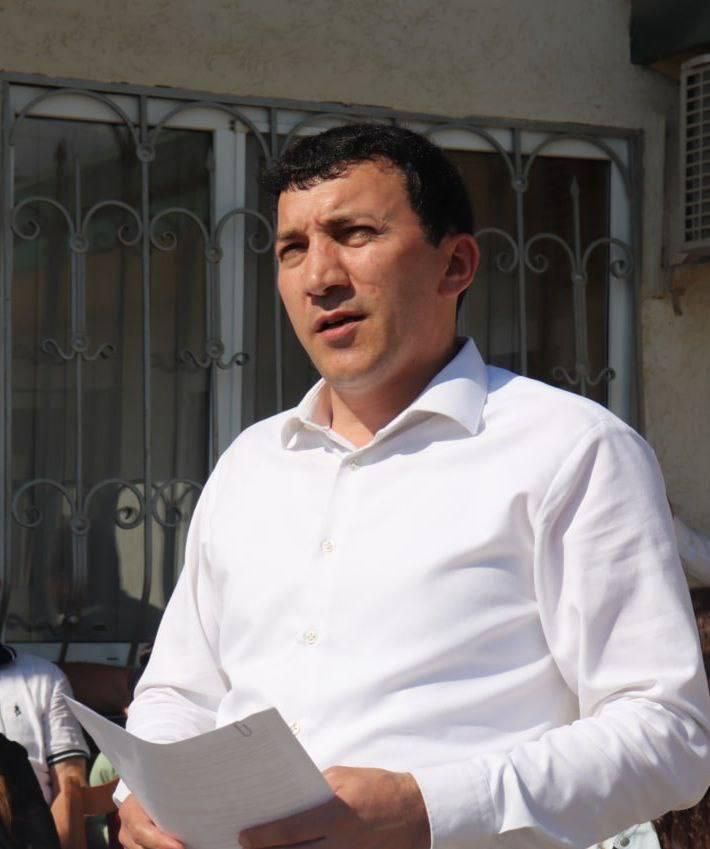 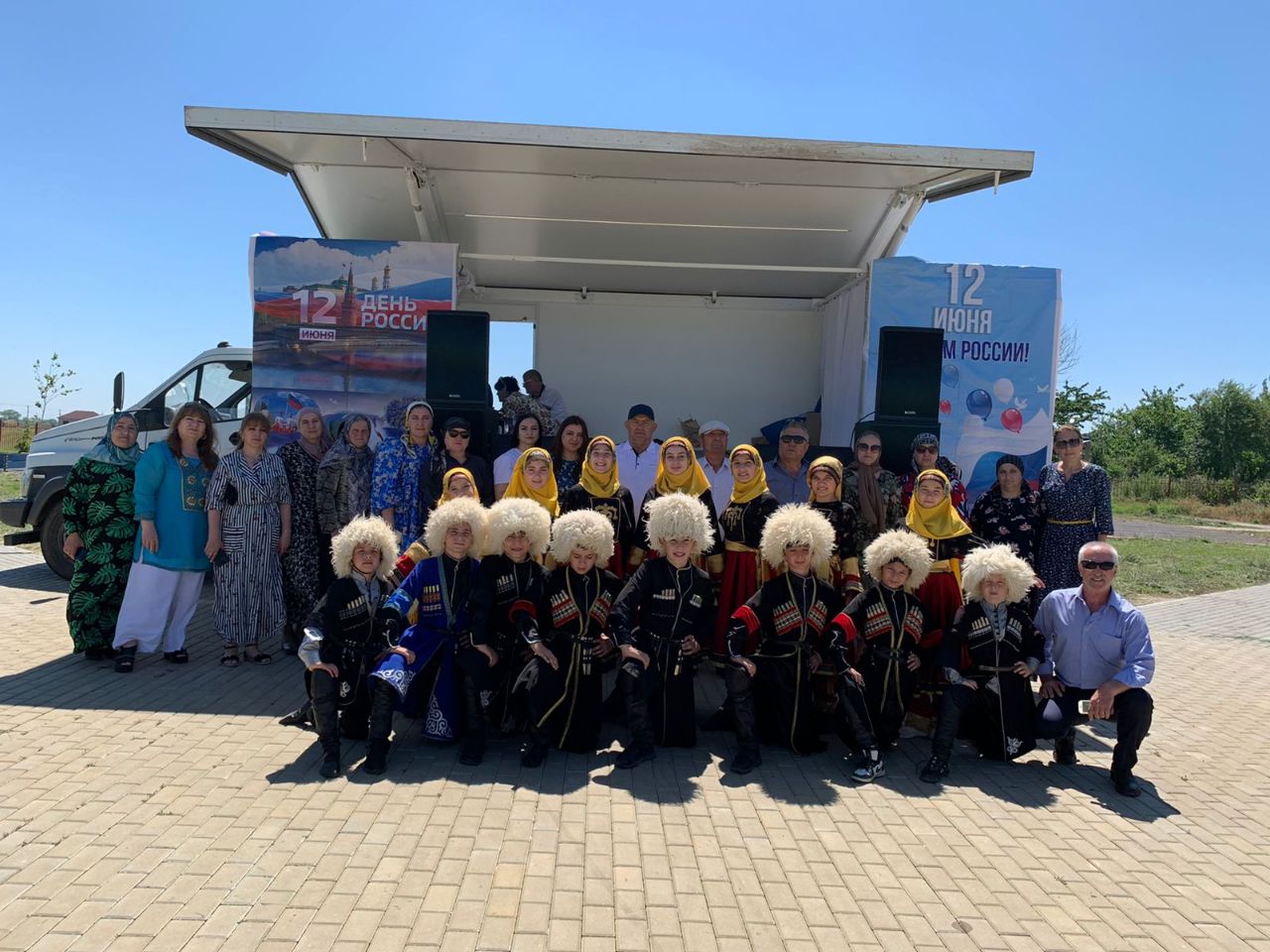 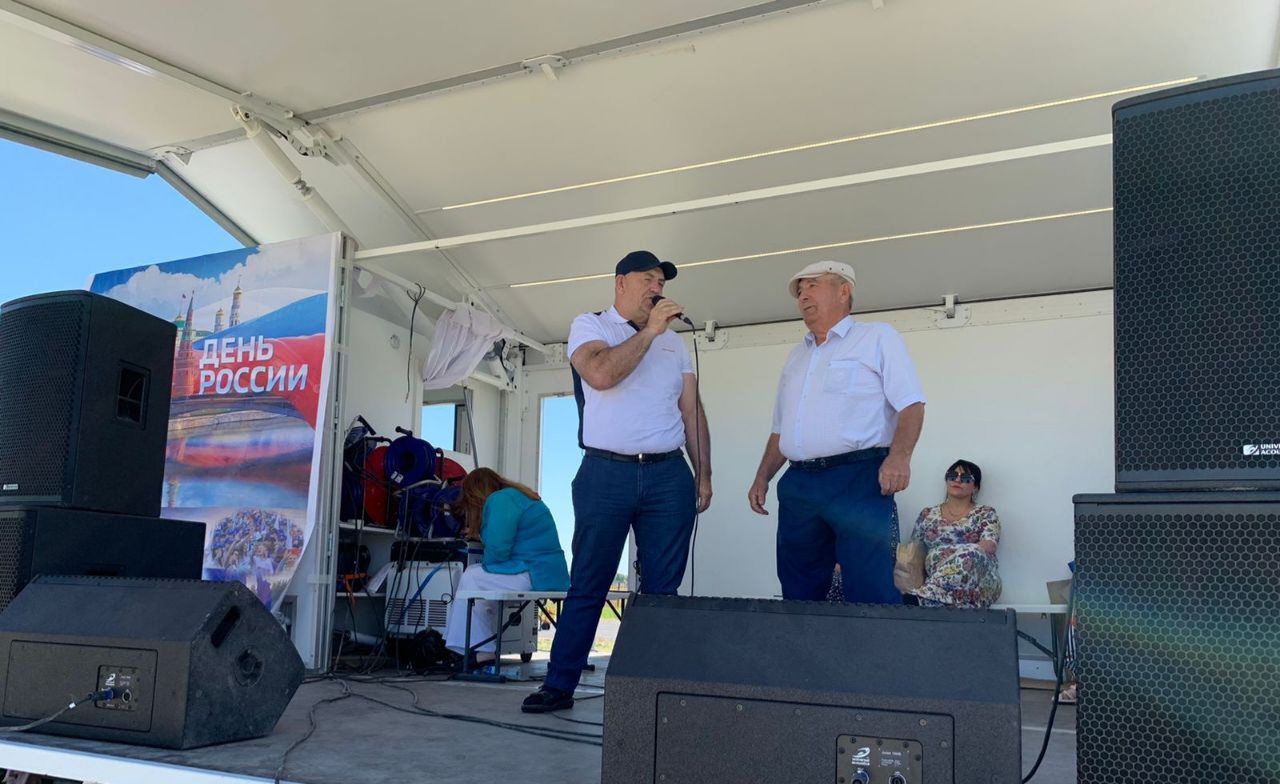 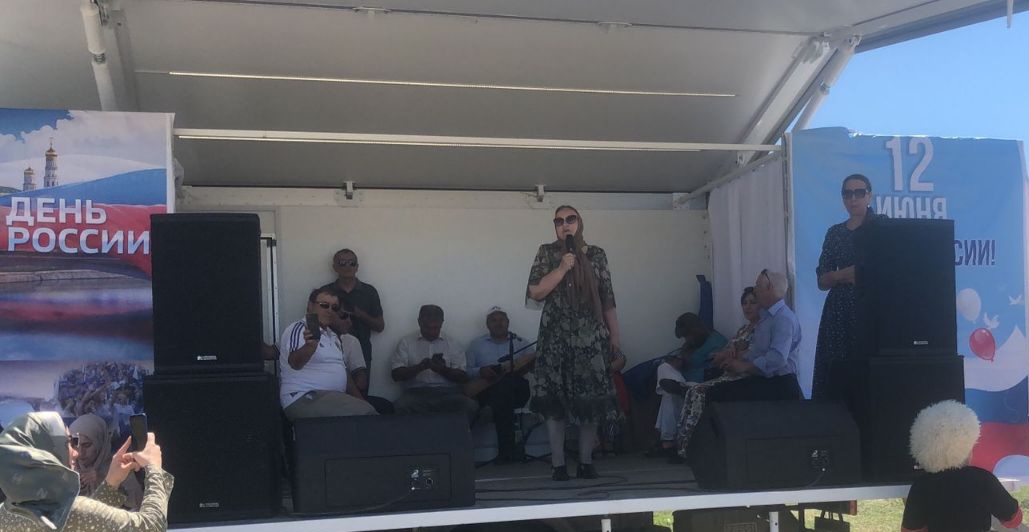 